Temat: Guten Appetit fϋr unterwegsProszę o przepisanie słownictwa , które znajduje się pod obrazkami i przetłumaczenie go.  Resztę zrobimy na online- zajęciach. 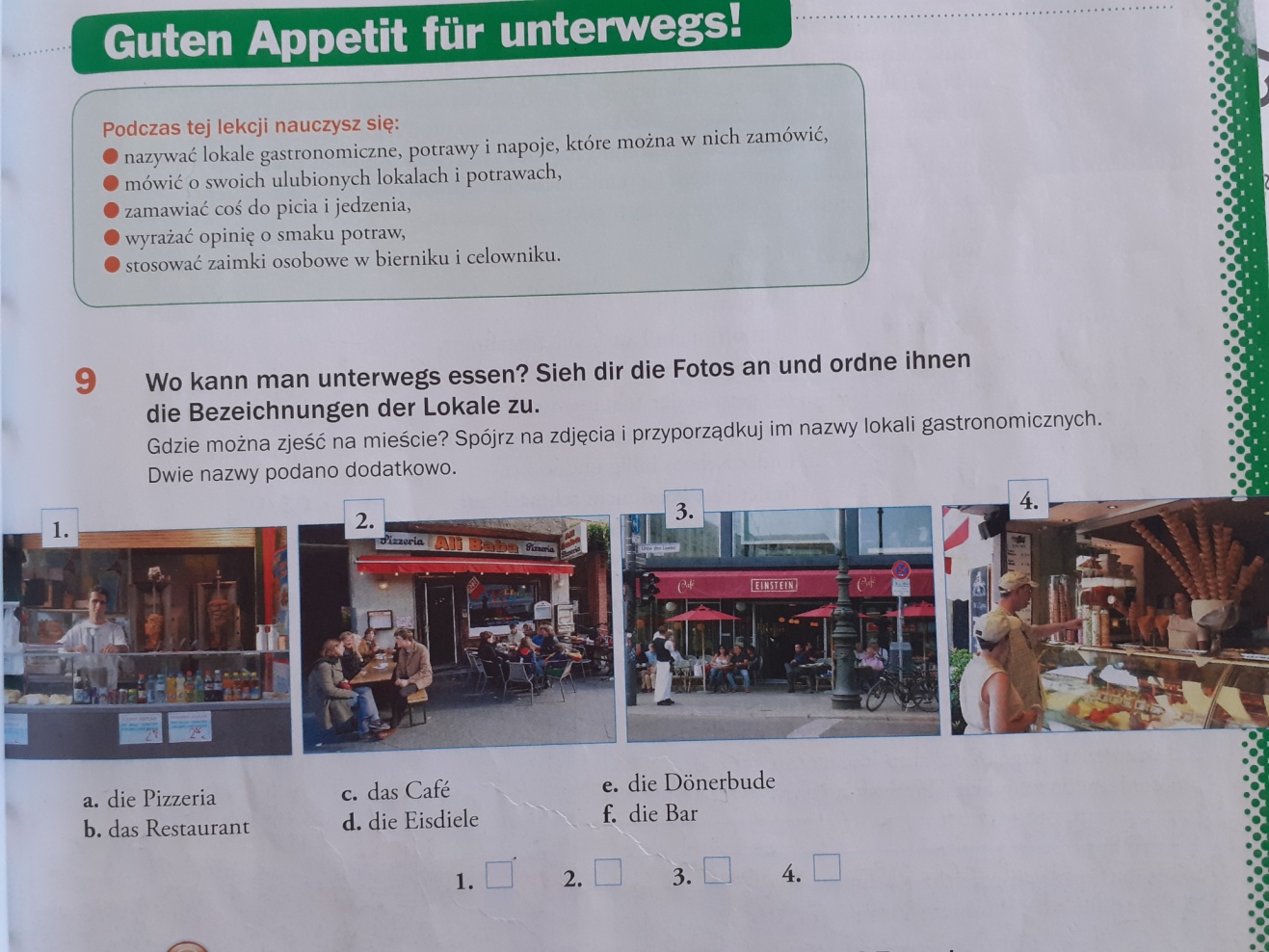 